
ПОСТАНОВЛЕНИЕ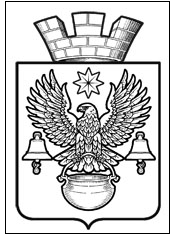 АДМИНИСТРАЦИИКОТЕЛЬНИКОВСКОГО  ГОРОДСКОГО  ПОСЕЛЕНИЯ                 КОТЕЛЬНИКОВСКОГО МУНИЦИПАЛЬНОГОРАЙОНА  ВОЛГОГРАДСКОЙ ОБЛАСТИ   30.06.2021   г.                                    №433Об утверждении  административного регламента Предоставления  муниципальной услуги «Утверждение документации по планировке территории»В соответствии с Земельным кодексом РФ, Федеральным закон от 27 июля 2010 г. №210-ФЗ "Об организации предоставления государственных и муниципальных услуг", Федерального закона от 6 апреля 2011 года №63-ФЗ "Об электронной подписи", руководствуясь Федеральным законом от 06.10.2003 г. №131-ФЗ «Об общих принципах организации местного самоуправления в Российской Федерации», Уставом Котельниковского городского поселения,  администрация Котельниковского городского поселения ПОСТАНОВЛЯЕТ:Утвердить административный регламент оказания муниципальной услуги «Утверждение документации по планировке территории», согласно Приложению №1.Постановление администрации Котельниковского городского поселения от 11.09.2017 г. №740 «Об утверждении административного регламента предоставления муниципальной услуги «Утверждение документации по планировке территории» признать утратившим силу.Постановление администрации Котельниковского  городского поселения №26 от 15.01.2018 г. «О внесении изменений в постановление администрации Котельниковского городского поселения от 11.09.2017 г. №740 «Об утверждении административного регламента предоставления муниципальной услуги «Утверждение документации по планировке территории» признать утратившим силу.Постановление администрации Котельниковского  городского поселения №1094 от 20.12.2017 г. «О внесении изменений в постановление администрации Котельниковского городского поселения от 11.09.2017 г. №740 «Об утверждении административного регламента предоставления муниципальной услуги «Утверждение документации по планировке территории» признать утратившим силуКонтроль за исполнением настоящего постановления оставляю за собой.Настоящее постановление подлежит обнародованию на официальном сайте администрации Котельниковского городского поселения.Глава Котельниковскогогородского поселения							А.Л. ФедоровПриложение к постановлениюадминистрации Котельниковскогогородского поселения №433 от 30.06.2021 г.АДМИНИСТРАТИВНЫЙ РЕГЛАМЕНТПРЕДОСТАВЛЕНИЯ МУНИЦИПАЛЬНОЙ УСЛУГИ 
" УТВЕРЖДЕНИЕ ДОКУМЕНТАЦИИ ПО ПЛАНИРОВКЕ ТЕРРИТОРИИ "Общие положения1.1. Административный регламент предоставления муниципальной услуги "Утверждение документации по планировке территории" представляет собой нормативный правовой акт, устанавливающий порядок предоставления муниципальной услуги и стандарт предоставления муниципальной услуги (далее по тексту – административный регламент).Административный регламент разработан в целях повышения качества предоставления и доступности результатов предоставления муниципальной услуги, создания комфортных условий для получателей муниципальной услуги и определяет сроки и последовательность действий (административных процедур).1.2. Сведения о заявителях.         Заявителем на получение муниципальной услуги является физическое или юридическое лицо.         Заявитель вправе обратиться за получением муниципальной услуги через представителя, полномочия которого подтверждаются доверенностью, оформленной в соответствии с требованиями законодательства Российской Федерации.1.3. Порядок информирования заявителей о предоставлении муниципальной услуги.1.3.1 Сведения о месте нахождения, контактных телефонах и графике работы администрации Котельниковского городского поселения, органов (организаций) участвующих в предоставлении муниципальной услуги, многофункционального центра          (далее –  МФЦ):Место расположения Администрации Котельниковского городского поселения: 404354, Волгоградская обл., г. Котельниково, ул. Ленина, дом №9.Телефон для справок: 8 (84476) 3-16-08.Факс: 8 (84476) 3-14-97.Официальный сайт: www.akgp.ru.Электронный адрес: kgp.volganet@mail.ru.График работы:1.3.2. Информацию о порядке предоставления муниципальной услуги заявитель может получить:- непосредственно в Администрации Котельниковского городского поселения Котельниковского муниципального района Волгоградской области (информационные стенды, устное информирование по телефону, а также на личном приеме муниципальными служащими Администрации Котельниковского городского поселения Котельниковского муниципального района Волгоградской области);- по почте, электронной почте (kgp.volganet@mail.ru), в случае письменного обращения заявителя;- в сети Интернет на официальном сайте Администрации Котельниковского городского поселения Котельниковского муниципального района Волгоградской области (www.akgp.ru), на Едином портале государственных и муниципальных услуг, являющемся федеральной государственной информационной системой, обеспечивающей предоставление государственных и муниципальных услуг в электронной форме (далее – Единый портал государственных и муниципальных услуг) (www.gosuslugi.ru), в государственной информационной системе "Портал государственных и муниципальных услуг (функций) Волгоградской области" (http://uslugi.volganet.ru) (далее - Региональный портал государственных и муниципальных услуг).2. Стандарт предоставления муниципальной услуги2.1. Наименование муниципальной услуги.Наименование муниципальной услуги: "Утверждение документации по планировке территории".2.2. Органом, предоставляющим муниципальную услугу, является  Администрации Котельниковского городского поселения(далее – уполномоченный орган).       Структурное подразделение уполномоченного органа, осуществляющее непосредственное предоставление муниципальной услуги – отдел архитектуры и землеустройства  (далее именуется – ОА и З).2.2.1. При предоставлении муниципальной услуги уполномоченный орган взаимодействует с органами власти и организациями в порядке, предусмотренном законодательством Российской Федерации.2.2.2. Межведомственное информационное взаимодействие в предоставлении муниципальной услуги осуществляется в соответствии с требованиями Федерального закона от 27.07.2010 №210-ФЗ "Об организации предоставления государственных и муниципальных услуг".2.3. Результат предоставления муниципальной услуги.Результатом предоставления муниципальной услуги является:- заключение об отклонении документации по планировке территории и направлении ее на доработку;- решение об утверждении документации по планировке территории;- решение об отклонении документации по планировке территории и направлении ее на доработку;- решение об отмене документации по планировке территории или ее отдельных частей, признании отдельных частей документации по планировке территории не подлежащими применению;- решение об отказе в отмене документации по планировке территории или ее отдельных частей, признании отдельных частей документации по планировке территории не подлежащими применению.2.4. Срок предоставления муниципальной услуги.       Срок предоставления муниципальной услуги и выдачи результата предоставления муниципальной услуги составляет:- 20 рабочих дней в случае, если по результатам рассмотрения документации по планировке территории установлены основания для отклонения документации по планировке территории и направления ее на доработку;- 40 рабочих дней в случае отсутствия оснований для отклонения документации по планировке территории и направления ее на доработку и подготовки данной документации в отношении территорий, указанных в части 5.1 статьи 46 Градостроительного кодекса Российской Федерации;- 126 рабочих дней в случае рассмотрения документации по планировке территории на общественных обсуждениях.2.5. Правовые основания для предоставления муниципальной услуги.Предоставление муниципальной услуги осуществляется в соответствии со следующими нормативными правовыми актами:- Конституция Российской Федерации (принята всенародным голосованием 12.12.1993, первоначальный текст документа опубликован в издании "Российская газета" N 237, 25.12.1993);- Градостроительный кодекс Российской Федерации ("Российская газета", N 290, 30.12.2004; "Собрание законодательства Российской Федерации", 03.01.2005, N 1 (часть 1), ст. 16; "Парламентская газета", N 5-6, 14.01.2005) (далее - Градостроительный кодекс Российской Федерации);- Федеральный закон от 27.07.2010 N 210-ФЗ "Об организации предоставления государственных и муниципальных услуг" ("Собрание законодательства Российской Федерации", 2010, N 4179, ст. 31) (далее - Федеральный закон N 210-ФЗ);- Федеральный закон от 06.10.2003 N 131-ФЗ "Об общих принципах организации местного самоуправления в Российской Федерации" ("Собрание законодательства Российской Федерации", 06.10.2003, N 40, ст. 3822);- Федеральный закон от 27.07.2006 N 152-ФЗ "О персональных данных" ("Российская газета", N 165, 29.07.2006; "Собрание законодательства Российской Федерации", 31.07.2006, N 31 (часть 1), ст. 3451; "Парламентская газета", N 126-127, 03.08.2006);- Федеральный закон от 06.04.2011 N 63-ФЗ "Об электронной подписи" ("Российская газета", N 75, 08.04.2011; "Парламентская газета", N 17, 08-14.04.2011; "Собрание законодательства Российской Федерации", 11.04.2011, N 15, ст. 2036) (далее - Федеральный закон N 63-ФЗ);- Федеральный закон от 29.07.2017 N 217-ФЗ "О ведении гражданами садоводства и огородничества для собственных нужд и о внесении изменений в отдельные законодательные акты Российской Федерации" ("Собрание законодательства Российской Федерации", 31.07.2017 N 31 (часть 2), ст. 4766; "Российская газета", N 169, 02.08.2017);- постановление Правительства Российской Федерации от 25.08.2012 N 852 "Об утверждении Правил использования усиленной квалифицированной электронной подписи при обращении за получением государственных и муниципальных услуг и о внесении изменения в Правила разработки и утверждения административных регламентов предоставления государственных услуг" ("Российская газета", N 200, 31.08.2012; "Собрание законодательства Российской Федерации", 03.09.2012, N 36, ст. 4903);- постановление Правительства Российской Федерации от 26.03.2016 N 236 "О требованиях к предоставлению в электронной форме государственных и муниципальных услуг" (официальный интернет-портал правовой информации http://www.pravo.gov.ru 05.04.2016, "Российская газета", N 75, 08.04.2016; "Собрание законодательства Российской Федерации", 11.04.2016, N 15, ст. 2084);- Устав Котельниковского городского поселения Котельниковского муниципального района Волгоградской - Решение Совета народных депутатов Котельниковского городского поселения Котельниковского муниципального района Волгоградской области  от 27.11.2008 г. №28/157 «Об утверждении Генерального плана Котельниковского городского поселения;- Решение Совета народных депутатов Котельниковского городского поселения Котельниковского муниципального района Волгоградской области  от 22.12.2017 г. №20/114 «О внесении изменений в Решение Совета народных депутатов Котельниковского городского поселения Котельниковского муниципального района Волгоградской области  от 27.11.2008 г. №28/157 «Об утверждении Генерального плана Котельниковского городского поселения;- Решение Совета народных депутатов Котельниковского городского поселения Котельниковского муниципального района Волгоградской области  от 30.07.2020 N 57/310 "Правила землепользования и застройки Котельниковского городского поселения Котельниковского муниципального района Волгоградской области";- Решение Совета народных депутатов Котельниковского городского поселения Котельниковского муниципального района Волгоградской области №17/99 от 10.11.2017 г. "Об утверждении Порядка организации и проведения публичных слушаний на территории Котельниковского городского поселения Котельниковского муниципального района Волгоградской области» (далее - Решение от 10.11.2017 N 17/99);- Решение Совета народных депутатов Котельниковского городского поселения Котельниковского муниципального района Волгоградской области №12/61 от 23.06.2017 г. "Об утверждении местных нормативов градостроительного проектирования Котельниковского городского поселения Котельниковского муниципального района Волгоградской области»;2.6. Исчерпывающий перечень документов, необходимых для предоставления муниципальной услуги.2.6.1. Для предоставления муниципальной услуги необходимы следующие документы:1) заявление об утверждении документации по планировке территории по форме согласно приложению N 1 либо заявление об отмене документации по планировке территории или ее отдельных частей, признании отдельных частей документации по планировке территории не подлежащими применению.В заявлении указываются вид документации по планировке территории, информация о том, в какой части необходимы отмена документации по планировке территории или ее отдельных частей, признание отдельных частей документации по планировке территории не подлежащими применению, а также основания для отмены документации по планировке территории или ее отдельных частей, признания отдельных частей документации по планировке территории не подлежащими применению;2) документ, подтверждающий личность заявителя или его представителя (оригинал и копия), в случае личного обращения заявителя или его представителя в Уполномоченный орган, МФЦ) или копия документа, подтверждающего личность заявителя или его представителя: в случае направления заявления с использованием информационно-телекоммуникационной сети Интернет - в виде электронного образа такого документа, в случае направления заявления посредством почтовой связи - на бумажном носителе.Предоставление указанного в настоящем подпункте документа не требуется в случае направления заявления в форме электронного документа посредством отправки через личный кабинет Единого портала государственных и муниципальных услуг, являющегося федеральной государственной информационной системой, обеспечивающей предоставление государственных и муниципальных услуг в электронной форме, а также если заявление подписано усиленной квалифицированной электронной подписью;3) документ (оригинал и копия), подтверждающий полномочия представителя заявителя, в случае, если с заявлением обращается представитель заявителя;4) документация по планировке территории, разработанная в соответствии с установленными требованиями законодательства.Документация по планировке территории предоставляется на бумажном носителе в сброшюрованном или прошитом виде в 2 экземплярах, а также на электронном носителе в 1 экземпляре;5) утвержденное задание на выполнение инженерных изысканий для подготовки документации по планировке территории (в случае подачи документов лицом, указанным в части 1.1 статьи 45 Градостроительного кодекса Российской Федерации).В случае отсутствия необходимости выполнения инженерных изысканий для подготовки документации по планировке территории предоставляется пояснительная записка, содержащая обоснование отсутствия такой необходимости.2.6.2. Документы, перечисленные в пункте 2.6.1 Административного регламента, предоставляются заявителем самостоятельно.2.7. Ответственность за достоверность и полноту представляемых сведений и документов, являющихся основанием для предоставления муниципальной услуги, возлагается на заявителя.2.7.1. Уполномоченный орган не вправе требовать от заявителя:2.7.1.1. Представления документов и информации или осуществления действий, представление или осуществление которых не предусмотрено нормативными правовыми актами, регулирующими отношения, возникающие в связи с предоставлением муниципальных услуг.2.7.1.2. Представления документов и информации, которые находятся в распоряжении органа, предоставляющего муниципальную услугу, иных государственных органов, органов местного самоуправления либо подведомственных государственным органам или органам местного самоуправления организаций в соответствии с нормативными правовыми актами Российской Федерации, нормативными правовыми актами Волгоградской области, муниципальными правовыми актами. Заявитель вправе представить указанные документы и информацию по собственной инициативе.2.7.1.3. Осуществления действий, в том числе согласований, необходимых для получения государственных и муниципальных услуг и связанных с обращением в иные государственные органы, органы местного самоуправления, организации, за исключением получения услуг и получения документов и информации, предоставляемых в результате предоставления таких услуг, включенных в перечни, указанные в части 1 статьи 9 Федерального закона N 210-ФЗ.2.7.1.4. Представления документов и информации, отсутствие и (или) недостоверность которых не указывались при первоначальном отказе в приеме документов, необходимых для предоставления муниципальной услуги, либо в предоставлении муниципальной услуги, за исключением следующих случаев:- изменение требований нормативных правовых актов, касающихся предоставления муниципальной услуги, после первоначальной подачи заявления о предоставлении муниципальной услуги;- наличие ошибок в заявлении о предоставлении муниципальной услуги и документах, поданных заявителем после первоначального отказа в приеме документов, необходимых для предоставления муниципальной услуги, либо в предоставлении муниципальной услуги и не включенных в представленный ранее комплект документов;- истечение срока действия документов или изменение информации после первоначального отказа в приеме документов, необходимых для предоставления муниципальной услуги, либо в предоставлении муниципальной услуги;- выявление документально подтвержденного факта (признаков) ошибочного или противоправного действия (бездействия) должностного лица Уполномоченного органа, предоставляющего муниципальную услугу, муниципального служащего, работника МФЦ, работника организации, предусмотренной частью 1.1 статьи 16 Федерального закона N 210-ФЗ, при первоначальном отказе в приеме документов, необходимых для предоставления муниципальной услуги, либо в предоставлении муниципальной услуги, о чем в письменном виде за подписью руководителя Уполномоченного органа, предоставляющего муниципальную услугу, руководителя МФЦ при первоначальном отказе в приеме документов, необходимых для предоставления муниципальной услуги, либо руководителя организации, предусмотренной частью 1.1 статьи 16 Федерального закона N 210-ФЗ, уведомляется заявитель, а также приносятся извинения за доставленные неудобства.2.7.2. Заявление об утверждении документации по планировке территории (далее - заявление) подается заявителем (его уполномоченным представителем) лично либо почтовым отправлением (в том числе с использованием средств электронной передачи данных) в адрес Уполномоченного органа или МФЦ. Заявление заполняется от руки или машинописным способом.2.7.3. Заявление и документы также могут быть поданы заявителем в форме электронных документов, с использованием электронной подписи посредством электронного носителя и (или) информационно-коммуникационной сети общего пользования, включая сеть Интернет, в соответствии с действующим законодательством.2.8. Исчерпывающий перечень оснований для отказа в приеме документов, необходимых для предоставления муниципальной услуги:2.8.1. Непредоставление документов, указанных в пункте 2.6 настоящего раздела.2.8.2. Заявление о предоставлении муниципальной услуги подписано не уполномоченным на то лицом.2.8.3. При обращении за предоставлением муниципальной услуги в электронной форме в результате проверки квалифицированной подписи выявлено несоблюдение установленных статьей 11 Федерального закона N 63-ФЗ условий признания ее действительности.2.9. Исчерпывающий перечень оснований для приостановления и отказа в предоставлении муниципальной услуги.2.9.1. Основания для приостановления предоставления муниципальной услуги отсутствуют.2.9.2. Основанием для отказа в предоставлении муниципальной услуги является:а) отсутствие документов, указанных в пункте 2.6 Административного регламента;б) нарушение срока представления в Уполномоченный орган документации по планировке территории, указанного в постановлении администрации Котельниковского городского поселения о подготовке документации по планировке территории.2.10. Перечень услуг, необходимых и обязательных для предоставления муниципальной услуги, в том числе сведения о документе (документах), выдаваемом (выдаваемых) организациями, участвующими в предоставлении муниципальной услуги.При предоставлении муниципальной услуги оказание иных услуг, необходимых и обязательных для предоставления муниципальной услуги, а также участие иных организаций в предоставлении муниципальной услуги не предусмотрено.2.11. Муниципальная услуга предоставляется бесплатно.2.12. Максимальный срок ожидания в очереди при подаче запроса о предоставлении муниципальной услуги и при получении результата предоставления муниципальной услуги.Максимальный срок ожидания в очереди при подаче запроса о предоставлении муниципальной услуги и при получении результата предоставления такой услуги не должен превышать 15 минут.2.13. Срок и порядок регистрации запроса заявителя о предоставлении муниципальной услуги, в том числе в электронной форме.Прием и регистрацию заявления осуществляет специалист Уполномоченного органа, ответственный за прием документов, в день их поступления.В случае поступления заявления в нерабочее время регистрация осуществляется на следующий рабочий день.2.14. Требования к помещениям, в которых предоставляется муниципальная услуга, к залу ожидания, местам для заполнения запросов о предоставлении муниципальной услуги, информационным стендам с образцами их заполнения и перечнем документов, необходимых для предоставления муниципальной услуги, в том числе к обеспечению доступности для инвалидов указанных объектов в соответствии с законодательством Российской Федерации о социальной защите инвалидов.2.14.1. Требования к помещениям, в которых предоставляется муниципальная услуга.Помещения, в которых предоставляется муниципальная услуга, обеспечиваются необходимыми для предоставления муниципальной услуги оборудованием (компьютерами, средствами связи, оргтехникой), канцелярскими принадлежностями, информационными и справочными материалами, наглядной информацией, стульями и столами.Помещения Уполномоченного органа должны соответствовать санитарно-эпидемиологическим правилам и нормативам "Гигиенические требования к персональным электронно-вычислительным машинам и организации работы. СанПиН 2.2.2/2.4.1340-03" и быть оборудованы средствами пожаротушения.Вход и выход из помещений оборудуются соответствующими указателями.Вход в Уполномоченный орган оборудуется информационной табличкой (вывеской), содержащей информацию о наименовании, месте нахождения и режиме работы.Кабинеты оборудуются информационной табличкой (вывеской), содержащей информацию о наименовании Уполномоченного органа (структурного подразделения), осуществляющего предоставление муниципальной услуги.2.14.2. Требования к местам ожидания.Места ожидания должны соответствовать комфортным условиям для заявителей и оптимальным условиям работы специалистов Уполномоченного органа.Места ожидания должны быть оборудованы стульями, кресельными секциями, скамьями.2.14.3. Требования к местам приема заявителей.Прием заявителей осуществляется в специально выделенных для этих целей помещениях.Каждое рабочее место специалистов Уполномоченного органа должно быть оборудовано персональным компьютером с возможностью доступа к необходимым информационным базам данных, печатающим и копирующим устройствам.При организации рабочих мест должна быть предусмотрена возможность свободного входа и выхода специалистов Уполномоченного органа из помещения при необходимости.Места сдачи и получения документов заявителями, места для информирования заявителей и заполнения необходимых документов оборудуются стульями (креслами) и столами и обеспечиваются писчей бумагой и письменными принадлежностями.2.14.4. Требования к информационным стендам.В помещениях Уполномоченного органа, предназначенных для работы с заявителями, размещаются информационные стенды, обеспечивающие получение информации о предоставлении муниципальной услуги.На информационных стендах, официальном сайте Администрации размещаются следующие информационные материалы:- извлечения из законодательных и нормативных правовых актов, содержащих нормы, регулирующие деятельность по исполнению муниципальной услуги;- текст Административного регламента;- информация о порядке исполнения муниципальной услуги;- перечень документов, необходимых для предоставления муниципальной услуги;- формы и образцы документов для заполнения;- сведения о месте нахождения и графике работы Администрации, Уполномоченного органа и МФЦ;- справочные телефоны;- адреса электронной почты и адреса интернет-сайтов;- информация о месте личного приема, а также об установленных для личного приема днях и часах.При изменении информации по исполнению муниципальной услуги осуществляется ее периодическое обновление.Визуальная, текстовая и мультимедийная информация о порядке предоставления муниципальной услуги размещается на информационном стенде или информационном терминале (устанавливается в удобном для граждан месте), а также на Едином портале государственных и муниципальных услуг (функций) (www.gosuslugi.ru), на официальном портале Губернатора и Администрации Волгоградской области в разделе "Государственные услуги" (www.volgograd.ru), а также на официальном сайте Администрации (www.admvol.ru).Оформление визуальной, текстовой и мультимедийной информации о порядке предоставления муниципальной услуги должно соответствовать оптимальному зрительному и слуховому восприятию этой информации гражданами.2.14.5. Требования к обеспечению доступности предоставления муниципальной услуги для инвалидов.В целях обеспечения условий доступности для инвалидов муниципальной услуги должно быть обеспечено:- оказание специалистами помощи инвалидам в посадке в транспортное средство и высадке из него перед входом в помещения, в которых предоставляется муниципальная услуга, в том числе с использованием кресла-коляски;- беспрепятственный вход инвалидов в помещение и выход из него;- возможность самостоятельного передвижения инвалидов по территории организации, помещения, в которых оказывается муниципальная услуга;- сопровождение инвалидов, имеющих стойкие расстройства функции зрения и самостоятельного передвижения, и оказание им помощи на территории организации, помещения, в которых оказывается муниципальная услуга;- надлежащее размещение оборудования и носителей информации, необходимых для обеспечения беспрепятственного доступа инвалидов в помещения и к услугам, с учетом ограничений их жизнедеятельности;- дублирование необходимой для инвалидов звуковой и зрительной информации, а также надписей, знаков и иной текстовой и графической информации знаками, выполненными рельефно-точечным шрифтом Брайля;- допуск сурдопереводчика и тифлосурдопереводчика;- допуск собаки-проводника при наличии документа, подтверждающего ее специальное обучение и выданного по форме и в порядке, которые определяются федеральным органом исполнительной власти, осуществляющим функции по выработке и реализации государственной политики и нормативно-правовому регулированию в сфере социальной защиты населения;- предоставление при необходимости услуги по месту жительства инвалида или в дистанционном режиме;- оказание специалистами иной необходимой помощи инвалидам в преодолении барьеров, препятствующих получению ими услуг наравне с другими лицами.2.15. Показатели доступности и качества муниципальных услуг.С целью оценки доступности и качества муниципальных услуг используются следующие индикаторы и показатели:- возможность получения информации о ходе предоставления муниципальной услуги непосредственно от должностного лица Уполномоченного органа при приеме заявителя, на официальном сайте Администрации, посредством электронной почты, телефонной и почтовой связи;- возможность получения информации о процедуре предоставления муниципальной услуги на официальном сайте Администрации, информационных стендах, с использованием справочных телефонов и электронного информирования, непосредственно в Администрации;- отсутствие обоснованных жалоб заявителей.2.16. Иные требования, в том числе учитывающие особенности предоставления муниципальной услуги в электронной форме и МФЦ.Заявление и документы, поступившие от заявителя в Уполномоченный орган (в том числе представленные в форме электронного документа) для получения муниципальной услуги, регистрируются в течение 1 дня с даты их поступления сотрудником Уполномоченного органа, осуществившим прием и регистрацию документов. Заявление и документы (сведения), необходимые для получения услуги, могут быть направлены в орган, предоставляющий муниципальную услугу, в форме электронных документов посредством портала государственных и муниципальных услуг.Заявление, которое подается в форме электронного документа, подписывается тем видом электронной подписи, использование которой допускается при обращении за получением муниципальной услуги законодательством Российской Федерации.В случае направления в Уполномоченный орган заявления в электронной форме основанием для его приема (регистрации) является предоставление заявителем посредством портала государственных и муниципальных услуг документов, указанных в части 6 статьи 7 Федерального закона N 210-ФЗ, необходимых для предоставления государственных и муниципальных услуг.Предоставление муниципальной услуги может осуществляться в МФЦ в соответствии с соглашением, заключенным между МФЦ и Администрацией.Особенности осуществления отдельных административных процедур в электронной форме и предоставления муниципальной услуги через МФЦ установлены в разделе 3 Административного регламента.3. Состав, последовательность и сроки выполненияадминистративных процедур, требования к порядку ихвыполнения, в том числе особенности выполненияадминистративных процедур в электронной форме, а такжеособенности выполнения административных процедурв многофункциональных центрах3.1. Предоставление муниципальной услуги включает в себя следующие административные процедуры:а) прием и регистрация заявления об утверждении документации по планировке территории, об отмене документации по планировке территории или ее отдельных частей, признании отдельных частей документации по планировке территории не подлежащими применению либо отказ в приеме к рассмотрению заявления;б) рассмотрение заявления и приложенных документов; подготовка заключения о результатах рассмотрения документации по планировке территории; направление заключения о результатах рассмотрения документации по планировке территории заявителю, главе Котельниковского городского поселения, в комиссию по подготовке проекта Правил землепользования и застройки;в) принятие решения об утверждении документации по планировке территории или об отклонении документации по планировке территории и направлении ее на доработку; выдача (направление) решения об утверждении документации по планировке территории или об отклонении документации по планировке территории и направлении ее на доработку;г) принятие решения об отмене документации по планировке территории или ее отдельных частей, признании отдельных частей документации по планировке территории не подлежащими применению либо об отказе в отмене документации по планировке территории или ее отдельных частей, признании отдельных частей документации по планировке территории не подлежащими применению.3.2. Прием и регистрация заявления об утверждении документации по планировке территории, об отмене документации по планировке территории или ее отдельных частей, признании отдельных частей документации по планировке территории не подлежащими применению либо отказ в приеме к рассмотрению заявления.3.2.1. Основанием для начала административной процедуры является поступление в Уполномоченный орган либо в МФЦ заявления об утверждении документации по планировке территории, об отмене документации по планировке территории или ее отдельных частей, признании отдельных частей документации по планировке территории не подлежащими применению.3.2.2. Должностными лицами, ответственными за прием заявлений, являются уполномоченные должностные лица Уполномоченного органа, выполняющие функции по приему и регистрации входящей корреспонденции. При подаче заявления и прилагаемых к нему документов через МФЦ последний передает в Уполномоченный орган заявление и прилагаемые к нему копии документов, полученных от заявителя по электронной почте, в день их получения.3.2.3. В случае предъявления заявителем подлинников документов копии этих документов заверяются должностным лицом Уполномоченного органа, ответственным за предоставление муниципальной услуги, или специалистом МФЦ, осуществляющим прием документов, а подлинники документов возвращаются заявителю.В случае поступления в Уполномоченный орган заявления в электронном виде должностное лицо Уполномоченного органа, ответственное за предоставление муниципальной услуги, осуществляет распечатку заявления и документов к нему на бумажном носителе.3.2.4. Получение заявления и прилагаемых к нему документов подтверждается Уполномоченным органом путем выдачи (направления) заявителю расписки в получении документов.В случае представления документов через МФЦ расписка выдается специалистом МФЦ.3.2.5. После выдачи (направления) должностным лицом Уполномоченного органа, ответственным за предоставление муниципальной услуги, заявителю расписки о получении документов или поступления заявления и документов к нему из МФЦ должностное лицо Уполномоченного органа, ответственное за предоставление муниципальной услуги, регистрирует заявление с прилагаемыми к нему документами.При поступлении заявления в электронной форме должностное лицо Уполномоченного органа, ответственное за предоставление муниципальной услуги, в течение 1 рабочего дня с момента его регистрации проводит процедуру проверки действительности квалифицированной подписи, с использованием которой подписано заявление (пакет электронных документов) о предоставлении муниципальной услуги, предусматривающую проверку соблюдения условий, указанных в статье 11 Федерального закона N 63-ФЗ.В случае если в результате проверки квалифицированной подписи будет выявлено несоблюдение установленных условий признания ее действительности, Уполномоченный орган в течение 3 рабочих дней со дня завершения проведения такой проверки принимает решение об отказе в приеме к рассмотрению заявления и направляет заявителю уведомление об этом в электронной форме с указанием пунктов статьи 11 Федерального закона N 63-ФЗ, которые послужили основанием для принятия указанного решения. Такое уведомление подписывается квалифицированной подписью руководителя Уполномоченного органа или уполномоченного им должностного лица и направляется по адресу электронной почты заявителя либо в его личный кабинет на Единый портал государственных и муниципальных услуг (функций).3.2.6. В случае представления заявления через МФЦ срок выдачи решения об утверждении документации по планировке территории или уведомления об отклонении документации по планировке территории и направлении ее на доработку исчисляется со дня регистрации заявления в МФЦ.При подаче заявления и прилагаемых к нему документов через МФЦ последний передает в Уполномоченный орган заявление и прилагаемые к нему документы в течение 1 рабочего дня со дня их получения от заявителя.3.2.7. Максимальный срок выполнения административной процедуры:- при личном приеме - не более 15 минут;- при поступлении заявления и документов по почте, электронной почте или через МФЦ - 1 рабочий день.           Уведомление об отказе в приеме к рассмотрению заявления, в случае выявления в ходе проверки квалифицированной подписи заявителя несоблюдения установленных условий признания ее действительности, направляется в течение 3 рабочих дней со дня завершения проведения такой проверки.3.2.8. Результатом выполнения административной процедуры является:- прием и регистрация заявления, выдача (направление в электронном виде) расписки в получении заявления и приложенных к нему документов.- направление уведомления об отказе в приеме к рассмотрению заявления.3.3. Рассмотрение заявления и приложенных документов; подготовка заключения о результатах рассмотрения документации по планировке территории; направление заключения о результатах рассмотрения документации по планировке территории заявителю, главе Котельниковского городского поселения, в комиссию по подготовке проекта Правил землепользования и застройки.3.3.1. Основанием для начала административной процедуры является получение специалистом Уполномоченного органа зарегистрированного заявления о предоставлении муниципальной услуги и приложенных к нему документов.3.3.2. Специалист Уполномоченного органа в течение 20 рабочих дней со дня поступления документации по планировке территории осуществляет проверку такой документации:а) на соответствие требованиям, установленным частью 10 статьи 45 Градостроительного кодекса Российской Федерации;б) на соответствие требованиям по составу и содержанию, указанным в статьях 42, 43 Градостроительного кодекса Российской Федерации.В случае если документация по планировке территории не соответствует пп. "а", "б" п. 3.3.2 Административного регламента, специалист Уполномоченного органа подготавливает мотивированное заключение об отклонении такой документации и направлении ее на доработку и направляет его заявителю.В случае если документация по планировке территории соответствует пп. "а", "б" п. 3.3.2 Административного регламента, специалист Уполномоченного органа подготавливает заключение о результатах проверки и направляет документы в комиссию по подготовке проекта Правил землепользования и застройки.Проекты планировки территории и проекты межевания территории до их утверждения подлежат обязательному рассмотрению на общественных обсуждениях.Общественные обсуждения по проекту планировки территории и проекту межевания территории организуются и проводятся в порядке, установленном статьей 5.1 Градостроительного кодекса Российской Федерации, Решением от 13.12.2019 N 77-ВГД, с учетом положений статьи 46 Градостроительного кодекса Российской Федерации.В случае если документация по планировке территории, подготовленная в отношении территорий, указанных в части 5.1 статьи 46 Градостроительного кодекса Российской Федерации, соответствует пп. "а", "б" п. 3.3.2 Административного регламента, специалист Уполномоченного органа подготавливает заключение о результатах проверки, направляет документы главе городского округа и переходит к исполнению следующей административной процедуры, описанной в пункте 3.5 Административного регламента.3.3.3. Максимальный срок выполнения административной процедуры - 20 рабочих дней с даты получения специалистом Уполномоченного органа заявления и документов.3.3.4. Результатом выполнения административной процедуры является подготовка специалистом Уполномоченного органа заключения о проверке документации по планировке территории и направлении его заявителю, главе Котельниковского городского поселения или в комиссию по подготовке проекта Правил землепользования и застройки.Способом фиксации результата административной процедуры является регистрация заключения о проверке документации по планировке территории.3.4. Принятие решения об отмене документации по планировке территории или ее отдельных частей, признании отдельных частей документации по планировке территории не подлежащими применению либо об отказе в отмене документации по планировке территории или ее отдельных частей, признании отдельных частей документации по планировке территории не подлежащими применению.3.4.1. Основанием для начала административной процедуры является получение специалистом Уполномоченного органа зарегистрированного заявления об отмене документации по планировке территории или ее отдельных частей, признании отдельных частей документации по планировке территории не подлежащими применению.3.4.2. Специалист Уполномоченного органа в течение 10 рабочих дней со дня поступления заявления об отмене документации по планировке территории или ее отдельных частей, признании отдельных частей документации по планировке территории не подлежащими применению либо об отказе в отмене документации по планировке территории или ее отдельных частей, признании отдельных частей документации по планировке территории не подлежащими применению осуществляет проверку предложений, указанных в данном заявлении, на предмет соответствия требованиям, установленными пунктами 28 - 34 Порядка подготовки документации по планировке территории, разрабатываемой на основании решений администрации Котельниковского городского поселения, принятия решения об утверждении документации по планировке территории, внесения изменений в такую документацию, отмены такой документации или ее отдельных частей, признания отдельных частей такой документации не подлежащими применению, подготовленной в том числе лицами, указанными в пунктах 3 и 4 части 1.1 статьи 45 Градостроительного кодекса Российской Федерации, для размещения объектов, указанных в частях 4.1 и 5 статьи 45 Градостроительного кодекса Российской Федерации.По результатам данной проверки специалист Уполномоченного органа готовит проект постановления администрации Котельниковского городского поселения области об отмене документации по планировке территории или ее отдельных частей, признании отдельных частей документации по планировке территории не подлежащими применению согласно поступившим предложениям либо об отказе в отмене документации по планировке территории или ее отдельных частей, признании отдельных частей документации по планировке территории не подлежащими применению и направляет его главе Котельниковского городского поселения.3.4.3. Максимальный срок выполнения административной процедуры - 10 рабочих дней с даты получения специалистом Уполномоченного органа заявления и документов.3.4.4. Результатом выполнения административной процедуры является подготовка проекта постановления администрации Котельниковского городского поселения об отмене документации по планировке территории или ее отдельных частей, признании отдельных частей документации по планировке территории не подлежащими применению согласно поступившим предложениям либо об отказе в отмене документации по планировке территории или ее отдельных частей, признании отдельных частей документации по планировке территории не подлежащими применению.Способом фиксации результата административной процедуры является направление на согласование в структурные подразделения Администрации проекта постановления администрации Котельниковского городского поселения об отмене документации по планировке территории или ее отдельных частей, признании отдельных частей документации по планировке территории не подлежащими применению согласно поступившим предложениям либо об отказе в отмене документации по планировке территории или ее отдельных частей, признании отдельных частей документации по планировке территории не подлежащими применению.3.5. Принятие решения об утверждении документации по планировке территории или об отклонении документации по планировке территории и направлении ее на доработку; выдача (направление) решения об утверждении документации по планировке территории (об отклонении документации по планировке территории и направлении ее на доработку).3.5.1. Основанием для начала административной процедуры является получение главой Котельниковского городского поселения заключения о проверке документации по планировке территории либо протокола общественных обсуждений по проекту планировки территории, заключения о результатах общественных обсуждений по проекту планировки территории, рекомендаций комиссии по подготовке проекта Правил землепользования и застройки об утверждении документации по планировке территории или об отклонении такой документации и направлении ее на доработку.3.5.2. По результатам рассмотрения документов, указанных в пункте 3.5.1 Административного регламента, глава Котельниковского городского поселения принимает одно из решений:- об утверждении документации по планировке территории;- об отклонении документации по планировке территории и направлении ее на доработку.3.5.3. После подписания решения об утверждении документации по планировке территории (об отклонении документации по планировке территории и направлении ее на доработку) уполномоченное должностное лицо Уполномоченного органа осуществляет его направление (вручение) заявителю. Вручение указанных документов осуществляется под подпись заявителя либо при наличии соответствующего указания в заявлении направляется заказным письмом.В случае поступления заявления и документов через МФЦ уполномоченное должностное лицо Уполномоченного органа осуществляет передачу подписанного решения об утверждении документации по планировке территории (об отклонении документации по планировке территории и направлении ее на доработку) в МФЦ после подписания указанного документа, если иной способ получения не указан заявителем.Вместе с решением об отклонении документации по планировке территории и направлении ее на доработку заявителю (его уполномоченному представителю) возвращаются все подлинники представленных им документов. В случае подачи заявителем (его уполномоченным представителем) заявления и копий прилагаемых к нему документов посредством использования электронной почты или подачи заявления через Единый портал государственных и муниципальных услуг копии представленных заявителем документов к письму об отказе не прикладываются.3.5.4. Максимальный срок выполнения административной процедуры - 20 рабочих дней с даты получения документов, указанных в пункте 3.5.1 Административного регламента.3.5.5. Результатом выполнения административной процедуры является направление (вручение) заявителю решения об утверждении документации по планировке территории (об отклонении документации по планировке территории и направлении ее на доработку).Способом фиксации результата административной процедуры является регистрация факта направления результата предоставления муниципальной услуги ;- направление в МФЦ решения об утверждении документации по планировке территории (об отклонении документации по планировке территории и направлении ее на доработку).Способом фиксации результата административной процедуры является регистрация факта передачи результата административной процедуры в МФЦ в реестре выдачи готовых документов с проставлением даты передачи.3.6. Принятие решения об отмене документации по планировке территории или ее отдельных частей, признании отдельных частей документации по планировке территории не подлежащими применению согласно поступившим предложениям либо об отказе в отмене документации по планировке территории или ее отдельных частей, признании отдельных частей документации по планировке территории не подлежащими применению. Выдача (направление) данного решения заявителю.3.6.1. Основанием для начала административной процедуры является получение главой Котельниковского городского поселения проекта постановления администрации Котельниковского городского поселения об отмене документации по планировке территории или ее отдельных частей, признании отдельных частей документации по планировке территории не подлежащими применению согласно поступившим предложениям либо об отказе в отмене документации по планировке территории или ее отдельных частей, признании отдельных частей документации по планировке территории не подлежащими применению.3.6.2. По результатам рассмотрения данного проекта глава Котельниковского городского поселения принимает одно из решений:- об отказе в отмене документации по планировке территории или ее отдельных частей, признании отдельных частей документации по планировке территории не подлежащими применению;- об утверждении постановления администрации Котельниковского городского поселения об отмене документации по планировке территории или ее отдельных частей, признании отдельных частей документации по планировке территории не подлежащими применению.3.6.3. После принятия решения главой Котельниковского городского поселения уполномоченное должностное лицо Уполномоченного органа осуществляет его направление (вручение) заявителю в порядке, аналогичном пункту 3.5.3 данного раздела.3.6.4. Максимальный срок выполнения административной процедуры - 10 рабочих дней с даты получения документов, указанных в пункте 3.6.1 Административного регламента.3.6.5. Результатом выполнения административной процедуры является направление (вручение) заявителю решения об утверждении постановления администрации Котельниковского городского поселения об отмене документации по планировке территории или ее отдельных частей, признании отдельных частей документации по планировке территории не подлежащими применению либо об отказе в отмене документации по планировке территории или ее отдельных частей, признании отдельных частей документации по планировке территории не подлежащими применению.Способом фиксации результата административной процедуры является регистрация факта направления результата предоставления муниципальной услуги заявителю;- направление в МФЦ решения об утверждении постановления администрации Котельниковского городского поселения об отмене документации по планировке территории или ее отдельных частей, признании отдельных частей документации по планировке территории не подлежащими применению либо об отказе в отмене документации по планировке территории или ее отдельных частей, признании отдельных частей документации по планировке территории не подлежащими применению.Способом фиксации результата административной процедуры является регистрация факта передачи результата административной процедуры в МФЦ в реестре выдачи готовых документов с проставлением даты передачи.4. Формы контроля за исполнением Административного регламента4.1. Контроль за соблюдением Уполномоченным органом, должностными лицами Уполномоченного органа, участвующими в предоставлении муниципальной услуги, положений Административного регламента осуществляется должностными лицами Уполномоченного органа, специально уполномоченными на осуществление данного контроля, руководителем Уполномоченного органа и включает в себя проведение проверок полноты и качества предоставления муниципальной услуги. Плановые и внеплановые проверки проводятся уполномоченными должностными лицами Уполномоченного органа на основании распоряжения руководителя Уполномоченного органа.4.2. Проверка полноты и качества предоставления муниципальной услуги осуществляется путем проведения:4.2.1. Плановых проверок соблюдения и исполнения должностными лицами Уполномоченного органа, участвующими в предоставлении муниципальной услуги, положений Административного регламента, нормативных правовых актов, регулирующих деятельность по предоставлению муниципальной услуги, при осуществлении отдельных административных процедур и предоставления муниципальной услуги в целом.4.2.2. Внеплановых проверок соблюдения и исполнения должностными лицами Уполномоченного органа, участвующими в предоставлении муниципальной услуги, положений Административного регламента, нормативных правовых актов, регулирующих деятельность по предоставлению муниципальной услуги, при осуществлении отдельных административных процедур и предоставления муниципальной услуги в целом.4.3. Плановые проверки осуществления отдельных административных процедур проводятся 1 раз в полугодие, полноты и качества предоставления муниципальной услуги в целом - 1 раз в год, внеплановые - при поступлении в Уполномоченный орган жалобы заявителя на своевременность, полноту и качество предоставления муниципальной услуги, на основании иных документов и сведений, указывающих на нарушения Административного регламента.4.4. По результатам проведенной проверки составляется акт, в котором отражаются выявленные нарушения и предложения по их устранению. Акт подписывается должностным лицом, уполномоченным на проведение проверки.4.5. Должностные лица Уполномоченного органа, участвующие в предоставлении муниципальной услуги, несут персональную ответственность за соблюдение сроков и последовательности исполнения административных действий и выполнения административных процедур, предусмотренных Административным регламентом. Персональная ответственность закрепляется в должностных инструкциях. В случае выявления нарушений виновные несут ответственность в соответствии с действующим законодательством Российской Федерации и Волгоградской области.4.6. Самостоятельной формой контроля за исполнением положений Административного регламента является контроль со стороны граждан, их объединений и организаций, который осуществляется путем направления обращений и жалоб в Администрацию, Уполномоченный орган, МФЦ.5. Досудебный (внесудебный) порядок обжалования решенийи действий (бездействия) Администрации, Уполномоченногооргана, МФЦ, организаций, указанных в части 1.1 статьи 16Федерального закона N 210-ФЗ, а также их должностных лиц,муниципальных служащих, работников5.1. Заявитель может обратиться с жалобой на решения и действия (бездействие) Администрации, Уполномоченного органа, МФЦ, организаций, указанных в части 1.1 статьи 16 Федерального закона N 210-ФЗ, а также их должностных лиц, муниципальных служащих, работников, в том числе в следующих случаях:1) нарушение срока регистрации запроса заявителя о предоставлении муниципальной услуги, запроса, указанного в статье 15.1 Федерального закона N 210-ФЗ;2) нарушение срока предоставления муниципальной услуги. В указанном случае досудебное (внесудебное) обжалование заявителем решений и действий (бездействия) МФЦ, работника МФЦ возможно в случае, если на МФЦ, решения и действия (бездействие) которого обжалуются, возложена функция по предоставлению муниципальной услуги в полном объеме в порядке, определенном частью 1.3 статьи 16 Федерального закона N 210-ФЗ;3) требование у заявителя документов или информации либо осуществления действий, представление или осуществление которых не предусмотрено нормативными правовыми актами Российской Федерации, нормативными правовыми актами Волгоградской области, муниципальными правовыми актами для предоставления муниципальной услуги;4) отказ в приеме документов, предоставление которых предусмотрено нормативными правовыми актами Российской Федерации, нормативными правовыми актами Волгоградской области, муниципальными правовыми актами для предоставления муниципальной услуги, у заявителя;5) отказ в предоставлении муниципальной услуги, если основания отказа не предусмотрены федеральными законами и принятыми в соответствии с ними иными нормативными правовыми актами Российской Федерации, законами и иными нормативными правовыми актами Волгоградской области, муниципальными правовыми актами. В указанном случае досудебное (внесудебное) обжалование заявителем решений и действий (бездействия) МФЦ, работника МФЦ возможно в случае, если на МФЦ, решения и действия (бездействие) которого обжалуются, возложена функция по предоставлению муниципальной услуги в полном объеме в порядке, определенном частью 1.3 статьи 16 Федерального закона N 210-ФЗ;6) затребование с заявителя при предоставлении муниципальной услуги платы, не предусмотренной нормативными правовыми актами Российской Федерации, нормативными правовыми актами Волгоградской области, муниципальными правовыми актами;7) отказ Администрации, должностного лица Администрации, МФЦ, работника МФЦ, организаций, предусмотренных частью 1.1 статьи 16 Федерального закона N 210-ФЗ, или их работников в исправлении допущенных ими опечаток и ошибок в выданных в результате предоставления муниципальной услуги документах либо нарушение установленного срока таких исправлений. В указанном случае досудебное (внесудебное) обжалование заявителем решений и действий (бездействия) МФЦ, работника МФЦ возможно в случае, если на МФЦ, решения и действия (бездействие) которого обжалуются, возложена функция по предоставлению муниципальной услуги в полном объеме в порядке, определенном частью 1.3 статьи 16 Федерального закона N 210-ФЗ;8) нарушение срока или порядка выдачи документов по результатам предоставления муниципальной услуги;9) приостановление предоставления муниципальной услуги, если основания приостановления не предусмотрены федеральными законами и принятыми в соответствии с ними иными нормативными правовыми актами Российской Федерации, законами и иными нормативными правовыми актами Волгоградской области, муниципальными правовыми актами. В указанном случае досудебное (внесудебное) обжалование заявителем решений и действий (бездействия) МФЦ, работника МФЦ возможно в случае, если на МФЦ, решения и действия (бездействие) которого обжалуются, возложена функция по предоставлению муниципальной услуги в полном объеме в порядке, определенном частью 1.3 статьи 16 Федерального закона N 210-ФЗ;10) требование у заявителя при предоставлении муниципальной услуги документов или информации, отсутствие и (или) недостоверность которых не указывались при первоначальном отказе в приеме документов, необходимых для предоставления муниципальной услуги, либо в предоставлении муниципальной услуги, за исключением случаев, предусмотренных пунктом 4 части 1 статьи 7 Федерального закона N 210-ФЗ. В указанном случае досудебное (внесудебное) обжалование заявителем решений и действий (бездействия) МФЦ, работника МФЦ возможно в случае, если на МФЦ, решения и действия (бездействие) которого обжалуются, возложена функция по предоставлению данной муниципальной услуги в полном объеме в порядке, определенном частью 1.3 статьи 16 Федерального закона N 210-ФЗ.5.2. Жалоба подается в письменной форме на бумажном носителе, в электронной форме в Администрацию, Уполномоченный орган, МФЦ либо в комитет экономической политики и развития Волгоградской области, являющийся учредителем МФЦ (далее - учредитель МФЦ), а также в организации, предусмотренные частью 1.1 статьи 16 Федерального закона N 210-ФЗ.Жалобы на решения и действия (бездействие) работника МФЦ подаются руководителю этого МФЦ.Жалобы на решения и действия (бездействие) МФЦ подаются учредителю МФЦ или должностному лицу, уполномоченному нормативным правовым актом субъекта Российской Федерации. Жалобы на решения и действия (бездействие) работников организаций, предусмотренных частью 1.1 статьи 16 Федерального закона N 210-ФЗ, подаются руководителям этих организаций.Жалоба на решения и действия (бездействие) Администрации, Уполномоченного органа, должностного лица Администрации, муниципального служащего Уполномоченного органа может быть направлена по почте, через МФЦ, с использованием информационно-телекоммуникационной сети Интернет, официального сайта Администрации, Единого портала государственных и муниципальных услуг либо регионального портала государственных и муниципальных услуг, а также может быть принята при личном приеме заявителя.Жалоба на решения и действия (бездействие) МФЦ, работника МФЦ может быть направлена по почте, с использованием информационно-телекоммуникационной сети Интернет, официального сайта МФЦ, Единого портала государственных и муниципальных услуг либо регионального портала государственных и муниципальных услуг, а также может быть принята при личном приеме заявителя.Жалоба на решения и действия (бездействие) организаций, предусмотренных частью 1.1 статьи 16 Федерального закона N 210-ФЗ, а также их работников может быть направлена по почте, с использованием информационно-телекоммуникационной сети Интернет, официальных сайтов этих организаций, Единого портала государственных и муниципальных услуг либо регионального портала государственных и муниципальных услуг, а также может быть принята при личном приеме заявителя.5.3. Жалобы на решения, принятые руководителем органа, предоставляющего муниципальную услугу, рассматриваются непосредственно руководителем органа, предоставляющего муниципальную услугу.5.4. Жалоба должна содержать:1) наименование органа, предоставляющего муниципальную услугу, должностного лица органа, предоставляющего муниципальную услугу, или муниципального служащего, МФЦ, его руководителя и (или) работника, организаций, предусмотренных частью 1.1 статьи 16 Федерального закона N 210-ФЗ, их руководителей и (или) работников, решения и действия (бездействие) которых обжалуются;2) фамилию, имя, отчество (последнее - при наличии), сведения о месте жительства заявителя - физического лица либо наименование, сведения о месте нахождения заявителя - юридического лица, а также номер (номера) контактного телефона, адрес (адреса) электронной почты (при наличии) и почтовый адрес, по которым должен быть отправлен ответ заявителю;3) сведения об обжалуемых решениях и действиях (бездействии) органа, предоставляющего муниципальную услугу, должностного лица органа, предоставляющего муниципальную услугу, либо муниципального служащего, МФЦ, работника МФЦ, организаций, предусмотренных частью 1.1 статьи 16 Федерального закона N 210-ФЗ, их работников;4) доводы, на основании которых заявитель не согласен с решением и действиями (бездействием) органа, предоставляющего муниципальную услугу, должностного лица органа, предоставляющего муниципальную услугу, или муниципального служащего, МФЦ, работника МФЦ, организаций, предусмотренных частью 1.1 статьи 16 Федерального закона N 210-ФЗ, их работников. Заявителем могут быть представлены документы (при наличии), подтверждающие доводы заявителя, либо их копии.Заявитель имеет право на получение информации и документов, необходимых для обоснования и рассмотрения жалобы.5.5. Основанием для начала процедуры досудебного обжалования является поступление жалобы заявителя. Регистрация жалобы осуществляется уполномоченным специалистом Администрации, Уполномоченного органа, работниками МФЦ, организаций, предусмотренных частью 1.1 статьи 16 Федерального закона N 210-ФЗ, в течение 3 дней со дня ее поступления.Жалоба, поступившая в Администрацию, Уполномоченный орган, МФЦ, учредителю МФЦ, в организации, предусмотренные частью 1.1 статьи 16 Федерального закона N 210-ФЗ, подлежит рассмотрению в течение 15 рабочих дней со дня ее регистрации, а в случае обжалования отказа Администрации, МФЦ, организаций, предусмотренных частью 1.1 статьи 16 Федерального закона N 210-ФЗ, в приеме документов у заявителя либо в исправлении допущенных опечаток и ошибок или в случае обжалования нарушения установленного срока таких исправлений - в течение 5 рабочих дней со дня ее регистрации.5.6. В случае если в жалобе не указаны фамилия заявителя, направившего жалобу, и почтовый адрес, по которому должен быть направлен ответ, ответ на жалобу не дается.Если в указанной жалобе содержатся сведения о подготавливаемом, совершаемом или совершенном противоправном деянии, а также о лице, его подготавливающем, совершающем или совершившем, жалоба подлежит направлению в государственный орган в соответствии с его компетенцией.Должностное лицо, работник, наделенные полномочиями по рассмотрению жалоб в соответствии с пунктом 5.2 Административного регламента, при получении жалобы, в которой содержатся нецензурные либо оскорбительные выражения, угрозы жизни, здоровью и имуществу должностного лица, а также членов его семьи, вправе оставить жалобу без ответа по существу поставленных в ней вопросов и сообщить заявителю о недопустимости злоупотребления правом.В случае если текст жалобы не поддается прочтению, она оставляется без ответа, о чем в течение 7 дней со дня регистрации жалобы сообщается заявителю, если его фамилия и почтовый адрес поддаются прочтению.Если ответ по существу поставленного в жалобе вопроса не может быть дан без разглашения сведений, составляющих государственную или иную охраняемую федеральным законом тайну, в течение 7 дней со дня регистрации жалобы заявителю, направившему жалобу, сообщается о невозможности дать ответ по существу поставленного в ней вопроса в связи с недопустимостью разглашения указанных сведений.В случае если текст жалобы не позволяет определить суть обращения заявителя, ответ по существу жалобы не дается, о чем в течение 7 дней со дня регистрации жалобы сообщается заявителю.В случае если в жалобе обжалуется судебное решение, такая жалоба в течение 7 дней со дня ее регистрации возвращается заявителю, направившему жалобу, с разъяснением порядка обжалования данного судебного решения.Если в жалобе содержится вопрос, на который заявителю неоднократно давались письменные ответы по существу в связи с ранее направляемыми жалобами, и при этом в жалобе не приводятся новые доводы или обстоятельства, должностное лицо, работник, наделенные полномочиями по рассмотрению жалоб в соответствии с пунктом 5.2 Административного регламента, вправе принять решение о безосновательности очередной жалобы и прекращении переписки с заявителем по данному вопросу при условии, что указанная жалоба и ранее направляемые жалобы направлялись в один и тот же Уполномоченный орган или одному и тому же должностному лицу. О данном решении уведомляется заявитель, направивший жалобу.5.7. По результатам рассмотрения жалобы принимается одно из следующих решений:1) жалоба удовлетворяется, в том числе в форме отмены принятого решения, исправления допущенных опечаток и ошибок в выданных в результате предоставления муниципальной услуги документах, возврата заявителю денежных средств, взимание которых не предусмотрено нормативными правовыми актами Российской Федерации, нормативными правовыми актами Волгоградской области, муниципальными правовыми актами;2) в удовлетворении жалобы отказывается.5.8. Основаниями для отказа в удовлетворении жалобы являются:1) признание правомерными решения и (или) действия (бездействия) органа, предоставляющего муниципальную услугу, должностных лиц, муниципальных служащих органа, предоставляющего муниципальную услугу, МФЦ, работника МФЦ, а также организаций, предусмотренных частью 1.1 статьи 16 Федерального закона N 210-ФЗ, или их работников, участвующих в предоставлении муниципальной услуги;2) наличие вступившего в законную силу решения суда по жалобе о том же предмете и по тем же основаниям;3) подача жалобы лицом, полномочия которого не подтверждены в порядке, установленном законодательством Российской Федерации.5.9. Не позднее дня, следующего за днем принятия решения, заявителю в письменной форме и по желанию заявителя в электронной форме направляется мотивированный ответ о результатах рассмотрения жалобы.5.10. В случае признания жалобы подлежащей удовлетворению в ответе заявителю дается информация о действиях, осуществляемых Уполномоченным органом, МФЦ либо организацией, предусмотренной частью 1.1 статьи 16 Федерального закона N 210-ФЗ, в целях незамедлительного устранения выявленных нарушений при оказании муниципальной услуги, а также приносятся извинения за доставленные неудобства и указывается информация о дальнейших действиях, которые необходимо совершить заявителю в целях получения муниципальной услуги.5.11. В случае признания жалобы не подлежащей удовлетворению в ответе заявителю даются аргументированные разъяснения о причинах принятого решения, а также информация о порядке обжалования принятого решения.5.12. В случае установления в ходе или по результатам рассмотрения жалобы признаков состава административного правонарушения или преступления должностное лицо органа, предоставляющего муниципальную услугу, работник, наделенные полномочиями по рассмотрению жалоб в соответствии с пунктом 5.2 Административного регламента, незамедлительно направляют имеющиеся материалы в органы прокуратуры.5.13. Заявители вправе обжаловать решения, принятые при предоставлении муниципальной услуги, действия (бездействие) должностных лиц, муниципальных служащих органа, предоставляющего муниципальную услугу, должностных лиц МФЦ, работников организаций, предусмотренных частью 1.1 статьи 16 Федерального закона N 210-ФЗ, в судебном порядке в соответствии с законодательством Российской Федерации.5.14. Положения настоящего раздела, устанавливающие порядок рассмотрения жалоб на нарушения прав граждан и организаций при предоставлении муниципальной услуги, не распространяются на отношения, регулируемые Федеральным законом от 02.05.2006 N 59-ФЗ "О порядке рассмотрения обращений граждан Российской Федерации".Приложение N 1к административному регламентупредоставления муниципальнойуслуги "Утверждение документациипо планировке территории,подготовленной на основаниизаявлений физическихи юридических лиц"                       В __________________________________________________                       (наименование исполнительно-распорядительного органа                       ____________________________________________________                            местного самоуправления, предоставляющего                                        муниципальную услугу)                       от _________________________________________________                                (наименование заявителя, фамилия, имя,                       ____________________________________________________                            отчество - для граждан, полное наименование                       ____________________________________________________                                организации - для юридических лиц,                       ____________________________________________________                                    почтовый адрес и индекс,                       ____________________________________________________                                       контактный телефон)ЗАЯВЛЕНИЕоб утверждении документации по планировке территории    Прошу утвердить документацию по планировке территории ____________________________________________________________________________________________________(проект планировки территории, проект межевания территории,проект планировки и межевания территории)для размещения объекта(ов) ____________________________________________________,                          (наименование объекта капитального строительства)размещаемого(ых) в границах ___________________________________________________(указывается ориентировочное описание границ территории, в отношениикоторой предлагается осуществить подготовку документации по планировкетерритории)________________________________________________________________________________________________________________________________________________________.Приложение: проект   документации  по  планировке  территории  на  бумажном носителе в сброшюрованном и прошитом виде на ___ л. в 2 экз.  и на электронном носителе в 1 экз.______________________         ___________         ________________________      (должность)                                         (подпись)                         (Ф.И.О.)"__" ______________ 20__ г.Способ получения результата предоставления муниципальной услуги: __________________________________________________________________________________________.          День недели                         Режим работы              Понедельник                     08.00 - 17.00 (перерыв - 12.00 - 13.00) Вторник                         08.00 - 17.00 (перерыв - 12.00 - 13.00) Среда                           08.00 - 17.00 (перерыв - 12.00 - 13.00) Четверг                         08.00 - 17.00 (перерыв - 12.00 - 13.00) Пятница                         08.00 - 17.00 (перерыв - 12.00 - 13.00) Суббота, воскресенье            Выходные дни                            